Publicado en Madrid el 16/03/2023 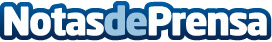 El restaurante tailandés Thai Mongkut abre sus puertas en MadridEl afamado restaurante valenciano aterriza en la capital con la intención de conquistar al exigente público madrileñoDatos de contacto:Thai Mongkut914 251 998 Nota de prensa publicada en: https://www.notasdeprensa.es/el-restaurante-tailandes-thai-mongkut-abre-sus Categorias: Gastronomía Madrid Restauración http://www.notasdeprensa.es